ПАМЯТКАПО ПРОТИВОДЕЙСТВИЮ КОРРУПЦИИИСТОРИЧЕКСИЕ  ПЕРИОДЫ  ПРОТИВОДЕЙСТВИЯ КОРРУПЦИИ В РОССИИТермин «коррупция» в переводе с латинского (corruptio) означает «подкуп», «порча», «упадок».К признакам коррупции относится: непосредственное нанесение ущерба авторитету или иным охраняемым законом интересам государственной (муниципальной) власти (службы); незаконный характер получаемых должностным лицом благ (материальных и нематериальных); использование должностным лицом своего статуса вопреки интересам государственной (муниципальной) службы; наличие у должностного лица умысла на совершение действий (бездействия), объективно причиняющим ущерб охраняемым законом интересам власти или службы; наличие у должностного лица корыстной или иной личной заинтересованности.Своими корнями коррупция как социальное явление уходит корнями 
в глубокое прошлое.Несмотря на то, что термин «коррупция» не употреблялся в российском законодательстве и не был введён в научный оборот вплоть до начала XX века, однако и до этого периода существовали корыстные злоупотребления должностных лиц, трактуемые современным правом как коррупция.Институт кормления. Появление коррупции как явления на Руси тесно связано с традициями общества в период становления государственности 
в IX–X веков, когда представители государственной власти обеспечивались общиной по нормам, установленным главой государства (так называемый институт «кормления»). Однако эти нормы не могли быть едины для всех чиновников. Неслучайно в газете «Русская Правда» в целях установления единых норм по обеспечению государственных чиновников было сделано указание 
на размеры этого обеспечения общиной.Русские летописи XIII века. В русском языке коррупция и взяточничество как одна из её форм исторически обозначались терминами «лихоимство»
и «мздоимство». Мздоимство впервые упоминается в русских летописях 
XIII века. Можно говорить о том, что корыстные злоупотребления по службе возникли с появлением управляющих (вождей, князей) и судей как средство воздействия на их объективность и добросовестность при решении различных вопросов. Указ «О воспрещении взяток и посулов». В 1714 году Петр I издал Указ «О воспрещении взяток и посулов», которым было отменено поместное обеспечение чиновников и повышено им денежное жалованье. Была введена должность генерал-губернатора. Он ведал как гражданским, так и военным управлением, должен был бороться с судебной волокитой, имел право приостановить исполнение судебного решения. Только при Петре I впервые был установлен твердый оклад жалованья губернатора, было окончательно покончено с системой кормлений, что, конечно, отнюдь не исключало незаконных поборов 
и прочее лихоимство.Декрет Совета Народных Комиссаров РСФСР 
от 08 мая 1918 года «О взяточничестве». Советская власть 
на протяжении многих лет официально не признавала явления коррупции в системе государственной службы. Термин «коррупция» в официальных документах отсутствовал. Власть использовала такие словосочетания, как «злоупотребление служебным положением», «должностные преступления» и т.п. Вместе с тем советская власть с самого начала своего существования объявила войну коррупции. Подтверждением этому является принятие Декрета Совета Народных Комиссаров РСФСР от 08 мая 1918 года «О взяточничестве».В названном Декрете были закреплены положения относительно равной уголовной ответственности всех участников коррупционных отношений. Так, равному наказанию с лицами, состоящими на государственной или общественной службе в РСФСР, виновными в принятии взятки, подвергались не только взяткодатели, но и подстрекатели, пособники и все имеющие отношения 
к подкупу служащих. 27 июля 1918 года принято Постановления Совета Народных Комиссаров РСФСР «Об ограничении совместной службы родственников в советских учреждениях».01 сентября 1922 года было подписано Постановление Совета труда 
и обороны, предусматривавшее широкий круг мер борьбы со взяточничеством. 
02 сентября 1922 года при Совете труда и обороны была образована Комиссия 
по борьбе со взяточничеством. 15 сентября 1922 г. было утверждено Положение «О ведомственных комиссиях по борьбе со взяточничеством».Народный комиссариат рабоче-крестьянской инспекции в своём циркуляре 
от 09 октября 1922 года распространил понятие взяточничества на такие случаи, как:участие сотрудников рабоче-крестьянской инспекции в торгово-промышленной деятельности в качестве посредника, комиссионера и контрагента между государственным органом и частными лицами по покупке, продаже 
и сбыту товаров, материалов и изделий производства, а равно путём сообщения цен, местонахождения товаров и условий их приобретения;использование сотрудником рабоче-крестьянской инспекции своего служебного положения для сообщения заинтересованным лицам и учреждениям сведений о кредитоспособности отдельных предприятий и граждан, о выездах 
за границу, оптации и других;получение сотрудниками рабоче-крестьянской инспекции 
от подопечных учреждений или их контрагентов особого вознаграждения 
за консультацию, составление смет, проектов, планов или исполнение других работ или заданий;использование сотрудниками рабоче-крестьянской инспекции своего служебного положения в целях перехода на службу в подотчётное учреждение.Речь шла не просто о противодействии взяточничеству, а о предупреждении и пресечении коррупции в системе государственной службы.В 20–30-е годы XX века большое внимание уделялось укреплению дисциплины в государственном аппарате. Для этого было принято Постановление ВЦИК РСФСР от 07 июля 1923 года«Положение о дисциплинарных судах», Постановление ВЦИК и СНК РСФСР от 20 марта 1932 года «О дисциплинарной ответственности в порядке подчинённости».Как следовало из положения 
о дисциплинарных судах, их целью была борьба со служебными упущениями, проступками и неправильными действиями должностных лиц советского государственного аппарата. О новом всплеске коррупции в государственном аппарате заговорили лишь 
в конце 50-х годов, а в начале 60-х появился Указ Президиума Верховного Совета СССР от 20 февраля 1962 года «Об усилении уголовной ответственности 
за взяточничество», в котором взяточничество характеризовалось как один 
из позорных пережитков прошлого. Кроме того, указывалось на то, что 
у государства имеются все возможности для полного искоренения любых форм взяточничества. Развитие рыночной экономики в конце 80-х годов XX века, появление разнообразных форм собственности, появление хозяйствующих субъектов различных организационных форм, при сохранении в руках государства основных инструментов административно-правового регулирования предпринимательской деятельности, объективно вызвало всплеск коррупции.В настоящее время создана и совершенствуется система противодействия коррупции, в которой в пределах их полномочий участвуют федеральные органы государственной власти, органы государственной власти субъектов Российской Федерации, органы местного самоуправления, ИНСТИТУТЫ ГРАЖДАНСКОГО ОБЩЕСТВА, ОРГАНИЗАЦИИ И ФИЗИЧЕСКИЕ ЛИЦА.ГЛАВНАЯ ЗАДАЧА СТРУКТУР ГРАЖДАНСКОГО ОБЩЕСТВА В ПРОТИВОДЕЙСТВИИ КОРРУПЦИИ ЗАКЛЮЧАЕТСЯ в осуществлении общественного участия 
в процессе подготовки, обсуждения, принятия и контроля исполнения решений органов власти всех уровней. 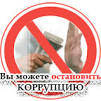 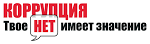 